ΠΡΟΤΑΣΗ υλοποιησησ εκπαιδευτικου η επιμορφωτικου προγραμματοςΑΝΑΠΛ. ΕΠΙΣΤΗΜΟΝΙΚΟΣ ΥΠΕΥΘΥΝΟΣ ΤΟΥ ΠΡΟΓΡΑΜΜΑΤΟΣΘΕΜΑΤΙΚΑ ΠΕΔΙΑ ΤΟΥ ΠΡΟΓΡΑΜΜΑΤΟΣ               ΣΤΟΙΧΕΙΑ ΥΛΟΠΟΙΗΣΗΣ ΤΟΥ ΠΡΟΓΡΑΜΜΑΤΟΣΑ. ΓΕΝΙΚΑ ΧΑΡΑΚΤΗΡΙΣΤΙΚΑ ΤΟΥ ΠΡΟΓΡΑΜΜΑΤΟΣΒ. ΥΛΙΚΟΤΕΧΝΙΚΗ ΕΠΑΡΚΕΙΑΓ. ΑΝΑΛΥΤΙΚΟ ΠΕΡΙΕΧΟΜΕΝΟ ΠΡΟΓΡΑΜΜΑΤΟΣΣΥΝΟΛΟ ΔΙΔΑΚΤΙΚΩΝ ΩΡΩΝ: ΣΥΝΟΛΟ ΠΑΡΕΧΟΜΕΝΩΝ ECTS/ECVET: *Φόρτος Εργασίας (1 ώρα φόρτος ανά 1 ώρα εργαστηρίου και 2 ώρες φόρτου ανά 1 ώρα θεωρίας)Δ.ΕΝΔΕΙΚΤΙΚΟ ΥΛΙΚΟ ΕΚΠΑΙΔΕΥΤΙΚΟΥ ΥΛΙΚΟΥΑναφέρετε συνοπτικό εκπαιδευτικό υλικό που παρέχεται στους συμμετέχοντες (τίτλους e-books, σημειώσεων, βιβλιογραφία κ.ά.)  1……….  2……….  3………  4………  5………     .e. ΕΠΙΛΟΓΗ ΕΚΠΑΙΔΕΥΟΜΕΝΩΝστ. ΑΞΙΟΛΟΓΗΣΗ ΚΑΙ ΠΙΣΤΟΠΟΙΗΣΗΖ. ΕΠΙΛΟΓΗ ΕΚΠΑΙΔΕΥΤΩΝΗ. ΔΙΔΑΚΤΙΚΕΣ ΑΝΑΘΕΣΕΙΣόπου:(1) Ο κωδικός της κάθε ΔΕ του προγράμματος.(2) Το ονοματεπώνυμο και η ιδιότητα του εκπαιδευτή (ή Συνεργάτης κατόπιν πρόσκλησης).(3) Οι διδακτικές ώρες.(4) Το ποσοστό των ωρών στο σύνολο των ωρών του προγράμματος.Θ. ΔΙΑΣΦΑΛΙΣΗ ΠΟΙΟΤΗΤΑΣ ΠΡΟΓΡΑΜΜΑΤΟΣΙ. ΣΥΝΕΡΓΕΙΕΣΚ. ΠΡΟΫΠΟΛΟΓΙΣΜΟΣΈγκριση της Συνέλευσης του Τμήματος (ή Τμημάτων σε περίπτωση Διατμηματικού Προγράμματος) σε περίπτωση που γίνεται χρήση υποδομών του Τμήματος σε εργάσιμες ημέρεςΠΑΡΑΡΤΗΜΑ ΑΒΙΟΓΡΑΦΙΚΑ ΣΤΟΙΧΕΙΑ ΕΚΠΑΙΔΕΥΤΩΝ(Αναλυτικά Βιογραφικά Σημειώματα των Εκπαιδευτών του Προγράμματος)ΠΑΡΑΡΤΗΜΑ b’(ΒΑΣΕΙ ΤΟΥ ΝΟΜΟΥ 4957, 21/07/2022 ΦΕΚ 141, ΤΕΥΧΟΣ Α’, ΠΑΡΑΓΡΑΦΟΣ 2, ΑΡΘΡΟ 121)ΤΙΤΛΟΣ ΠΡΟΓΡΑΜΜΑΤΟΣΘΕΜΑΤΙΚΟ ΠΕΔΙΟ ΣΤΟ ΟΠΟΙΟ ΑΝΗΚΕΙ:	ΤΕΧΝΕΣ & ΠΟΛΙΤΙΣΜΟΣ	ΟΡΓΑΝΩΣΗ & ΔΙΟΙΚΗΣΗ ΕΠΙΧΕΙΡΗΣΕΩΝ	ΟΙΚΟΝΟΜΙΚΕΣ ΕΠΙΣΤΗΜΕΣ	ΚΟΙΝΩΝΙΚΕΣ & ΠΑΙΔΑΓΩΓΙΚΕΣ ΕΠΙΣΤΗΜΕΣ	ΕΠΙΣΤΗΜΕΣ ΜΗΧΑΝΙΚΩΝ	ΕΠΙΣΤΗΜΕΣ ΤΡΟΦΙΜΩΝ	ΥΓΕΙΑ & ΠΡΟΝΟΙΑ	ΠΛΗΡΟΦΟΡΙΚΗΤύπος ΠρογράμματοςΦΟΡΕΑΣ ΥΛΟΠΟΙΗΣΗΣ ΠΡΟΓΡΑΜΜΑΤΟΣ ΑΚΑΔΗΜΑΙΚΟΣ ΥΠΕΥΘΥΝΟΣ ΤΟΥ ΠΡΟΓΡΑΜΜΑΤΟΣ            ΕΠΙΣΤΗΜΟΝΙΚΟΣ ΥΠΕΥΘΥΝΟΣ ΤΟΥ ΠΡΟΓΡΑΜΜΑΤΟΣΓΝΩΣΤΙΚΟ ΑΝΤΙΚΕΙΜΕΝΟ (εφόσον υπάρχει)ΑΠΟΕΩΣΕΩΣΔιάρκεια Προγράμματος:Διάρκεια κύκλου:                                                              …ΜΗΝΕΣ …ΜΕΡΕΣ                                                             …ΜΗΝΕΣ …ΜΕΡΕΣΣύνολο Διδακτικών Ωρών:   Σύνολο Διδακτικών Ωρών:   Δια ζώσης:……. ΩΡΕΣΣύνολο Διδακτικών Ωρών:   ΤηλεκπαίδευσηΣύγχρονη:              ….       ΩΡΕΣΣύνολο Διδακτικών Ωρών:   ΤηλεκπαίδευσηΑσύγχρονη:           ….        ΩΡΕΣ	ECTS:	ECVET:Προϋπολογισμός Προγράμματος:€€€1Συνοπτική Περιγραφή του Προγράμματος Δια Βίου Εκπαίδευσης και των επιδιωκόμενων στόχων.Περιγράψτε το αντικείμενο (έως 150 λέξεις), την αναγκαιότητα (έως 300 λέξεις) και τους στόχους (έως 150 λέξεις) του προτεινόμενου Προγράμματος.Περιγράψτε το αντικείμενο (έως 150 λέξεις), την αναγκαιότητα (έως 300 λέξεις) και τους στόχους (έως 150 λέξεις) του προτεινόμενου Προγράμματος.2Ομάδα-Στόχος του ΠρογράμματοςΠεριγράψτε τη ομάδα-στόχο και τις προϋποθέσεις που πρέπει να έχουν οι εκπαιδευόμενοι για να συμμετέχουν στο προτεινόμενο Πρόγραμμα (έως 150 λέξεις).Περιγράψτε τη ομάδα-στόχο και τις προϋποθέσεις που πρέπει να έχουν οι εκπαιδευόμενοι για να συμμετέχουν στο προτεινόμενο Πρόγραμμα (έως 150 λέξεις).3Μαθησιακά αποτελέσματα του ΠρογράμματοςΠεριγράψτε τα μαθησιακά αποτελέσματα του προτεινόμενου Προγράμματος με έμφαση στις γνώσεις, τις δεξιότητες και τις ικανότητες που προσφέρει στους εκπαιδευόμενους (έως 150 λέξεις). Περιγράψτε τα μαθησιακά αποτελέσματα του προτεινόμενου Προγράμματος με έμφαση στις γνώσεις, τις δεξιότητες και τις ικανότητες που προσφέρει στους εκπαιδευόμενους (έως 150 λέξεις). Μετά την ολοκλήρωση του Προγράμματος ο εκπαιδευόμενος θα μπορεί να:προσδιορίζει … (γνώση)διακρίνει … (δεξιότητα)κατασκευάζει … (ικανότητα)Μετά την ολοκλήρωση του Προγράμματος ο εκπαιδευόμενος θα μπορεί να:προσδιορίζει … (γνώση)διακρίνει … (δεξιότητα)κατασκευάζει … (ικανότητα)4Εκπαιδευτικές και διδακτικές μέθοδοι του ΠρογράμματοςΕπιλέξτε τις εκπαιδευτικές και διδακτικές μεθόδους που θα υλοποιηθούν για την οργάνωση της διδασκαλίας και της μάθησης στο πλαίσιο του προτεινόμενου Προγράμματος. (Σημειώστε με Χ, αν κριθεί απαραίτητο, συμπληρώστε έως 100 λέξεις εντός του πλαισίου)Επιλέξτε τις εκπαιδευτικές και διδακτικές μεθόδους που θα υλοποιηθούν για την οργάνωση της διδασκαλίας και της μάθησης στο πλαίσιο του προτεινόμενου Προγράμματος. (Σημειώστε με Χ, αν κριθεί απαραίτητο, συμπληρώστε έως 100 λέξεις εντός του πλαισίου)4.1. Οι κύριες μορφές εκπαίδευσης και διδασκαλίας στο πλαίσιο του προγράμματος μπορεί να είναι: 	Διά ζώσης εκπαίδευση 	Εξ αποστάσεως εκπαίδευση (e-learning) 	Διά του συνδυασμού των παραπάνω μεθόδων εκπαίδευσης (Σημειώνονται παρακάτω ο αριθμός των ωρών δια ζώσης και εξ αποστάσεως παρακολούθησης)4.2. Σε περίπτωση εκπαίδευσης με φυσική παρουσία θα χρησιμοποιηθεί: 	Αίθουσα του Πα.Δ.Α.	Αίθουσα ή χώρος εκτός Πα.Δ.Α.  (Παρακαλούμε διευκρινίστε τον χώρο και την καταλληλόλητά του και αιτιολογείστε επαρκώς την επιλογή σας)4.3. Σε περίπτωση εξ αποστάσεως εκπαίδευσης οι τεχνικές τηλεκπαίδευσης που θα χρησιμοποιηθούν είναι: 	Εξ αποστάσεως ασύγχρονη εκπαίδευση 	Εξ αποστάσεως σύγχρονη εκπαίδευση 	Συνδυασμός ασύγχρονης και σύγχρονης εξ αποστάσεως εκπαίδευσης4.4. Σε περίπτωση εξ αποστάσεως εκπαίδευσης η πλατφόρμα τηλεκπαίδευσης που θα χρησιμοποιηθεί θα είναι: 	του Πα.Δ.Α. 					άλλη πλατφόρμα, εκτός Πα.Δ.Α.4.5. Η εκπαίδευση θα περιλαμβάνει μεθόδους διδασκαλίας όπως: 	διάλεξη,	βιωματική μέθοδος,	μελέτες περίπτωσης,	άσκηση-πράξη 	εργαστηριακή άσκηση-πρακτική άσκηση 	εκπόνηση ομαδικών ή/και ατομικών εργασιών.4.6. Το εκπαιδευτικό υλικό θα περιλαμβάνει:	Τις παρουσιάσεις των μαθημάτων (σε ψηφιακή μορφή)	Εκπαιδευτικές σημειώσεις 	Εγχειρίδια ασκήσεων	Πλατφόρμα προσομοίωσης	Συνδέσμους σε ιστοσελίδες, βιβλιογραφικές και άλλες πηγές, πηγές πλήρους κειμένου, video, εικόνες, πολυμέσα.	Παρουσίαση και μελέτη περιπτώσεων	Οδηγίες πραγματοποίησης εργασιών	Θεματολογία εργασιών και ασκήσεων 	Υλικό υποστήριξης εξετάσεων ή και εργασιών4.1. Οι κύριες μορφές εκπαίδευσης και διδασκαλίας στο πλαίσιο του προγράμματος μπορεί να είναι: 	Διά ζώσης εκπαίδευση 	Εξ αποστάσεως εκπαίδευση (e-learning) 	Διά του συνδυασμού των παραπάνω μεθόδων εκπαίδευσης (Σημειώνονται παρακάτω ο αριθμός των ωρών δια ζώσης και εξ αποστάσεως παρακολούθησης)4.2. Σε περίπτωση εκπαίδευσης με φυσική παρουσία θα χρησιμοποιηθεί: 	Αίθουσα του Πα.Δ.Α.	Αίθουσα ή χώρος εκτός Πα.Δ.Α.  (Παρακαλούμε διευκρινίστε τον χώρο και την καταλληλόλητά του και αιτιολογείστε επαρκώς την επιλογή σας)4.3. Σε περίπτωση εξ αποστάσεως εκπαίδευσης οι τεχνικές τηλεκπαίδευσης που θα χρησιμοποιηθούν είναι: 	Εξ αποστάσεως ασύγχρονη εκπαίδευση 	Εξ αποστάσεως σύγχρονη εκπαίδευση 	Συνδυασμός ασύγχρονης και σύγχρονης εξ αποστάσεως εκπαίδευσης4.4. Σε περίπτωση εξ αποστάσεως εκπαίδευσης η πλατφόρμα τηλεκπαίδευσης που θα χρησιμοποιηθεί θα είναι: 	του Πα.Δ.Α. 					άλλη πλατφόρμα, εκτός Πα.Δ.Α.4.5. Η εκπαίδευση θα περιλαμβάνει μεθόδους διδασκαλίας όπως: 	διάλεξη,	βιωματική μέθοδος,	μελέτες περίπτωσης,	άσκηση-πράξη 	εργαστηριακή άσκηση-πρακτική άσκηση 	εκπόνηση ομαδικών ή/και ατομικών εργασιών.4.6. Το εκπαιδευτικό υλικό θα περιλαμβάνει:	Τις παρουσιάσεις των μαθημάτων (σε ψηφιακή μορφή)	Εκπαιδευτικές σημειώσεις 	Εγχειρίδια ασκήσεων	Πλατφόρμα προσομοίωσης	Συνδέσμους σε ιστοσελίδες, βιβλιογραφικές και άλλες πηγές, πηγές πλήρους κειμένου, video, εικόνες, πολυμέσα.	Παρουσίαση και μελέτη περιπτώσεων	Οδηγίες πραγματοποίησης εργασιών	Θεματολογία εργασιών και ασκήσεων 	Υλικό υποστήριξης εξετάσεων ή και εργασιών5Επάρκεια υλικοτεχνικής υποδομής του Τμήματος που θα υλοποιήσει το ΠρόγραμμαΕπιλέξτε τον τρόπο με τον οποίο θα καλυφθούν οι ανάγκες σε υλικοτεχνική και εργαστηριακή υποδομή για την υλοποίηση του Προγράμματος εφόσον αυτό γίνεται με διά ζώσης εκπαίδευση.Επιλέξτε τον τρόπο με τον οποίο θα καλυφθούν οι ανάγκες σε υλικοτεχνική και εργαστηριακή υποδομή για την υλοποίηση του Προγράμματος εφόσον αυτό γίνεται με διά ζώσης εκπαίδευση.	Για την διενέργεια του προγράμματος απαιτείται να γίνει χρήση της υλικοτεχνικής και εργαστηριακής υποδομής που διαθέτει το Τμήμα που θα υλοποιήσει το Πρόγραμμα, χωρίς αυτό να επιβαρύνει τη λειτουργία του Τμήματος. Επισυνάπτεται το απόσπασμα πρακτικού της Συνέλευσης σχετικά με την έγκριση υλοποίησης του προγράμματος εφόσον είναι απαραίτητη η χρήση των υποδομών  του Τμήματος για την υλοποίηση του προγράμματος.	Για την διενέργεια του προγράμματος δεν απαιτείται να γίνει χρήση της υλικοτεχνικής και εργαστηριακής υποδομής που διαθέτει το Τμήμα που θα υλοποιήσει το Πρόγραμμα. Επισημάνετε τους  τρόπους κάλυψης των αναγκών υλικοτεχνικής και εργαστηριακής υποδομής.	Για την διενέργεια του προγράμματος απαιτείται να γίνει χρήση της υλικοτεχνικής και εργαστηριακής υποδομής που διαθέτει το Τμήμα που θα υλοποιήσει το Πρόγραμμα, χωρίς αυτό να επιβαρύνει τη λειτουργία του Τμήματος. Επισυνάπτεται το απόσπασμα πρακτικού της Συνέλευσης σχετικά με την έγκριση υλοποίησης του προγράμματος εφόσον είναι απαραίτητη η χρήση των υποδομών  του Τμήματος για την υλοποίηση του προγράμματος.	Για την διενέργεια του προγράμματος δεν απαιτείται να γίνει χρήση της υλικοτεχνικής και εργαστηριακής υποδομής που διαθέτει το Τμήμα που θα υλοποιήσει το Πρόγραμμα. Επισημάνετε τους  τρόπους κάλυψης των αναγκών υλικοτεχνικής και εργαστηριακής υποδομής.6Διδακτικές ενότητες (ΔΕ) του ΠρογράμματοςΔιδακτικές ενότητες (ΔΕ) του ΠρογράμματοςΔιδακτικές ενότητες (ΔΕ) του ΠρογράμματοςΔιδακτικές ενότητες (ΔΕ) του ΠρογράμματοςΔιδακτικές ενότητες (ΔΕ) του ΠρογράμματοςΔιδακτικές ενότητες (ΔΕ) του ΠρογράμματοςΑναφέρετε τις Διδακτικές Ενότητες  του Προγράμματος, τις Υποενότητες της κάθε Διδακτικής Ενότητας, τις ώρες και τον φόρτο εργασίας ανά Διδακτική Ενότητα και τους Διδάσκοντες ανά Διδακτική Ενότητα. Εάν κριθεί απαραίτητο, συμπληρώστε γραμμές. Αναφέρετε τις Διδακτικές Ενότητες  του Προγράμματος, τις Υποενότητες της κάθε Διδακτικής Ενότητας, τις ώρες και τον φόρτο εργασίας ανά Διδακτική Ενότητα και τους Διδάσκοντες ανά Διδακτική Ενότητα. Εάν κριθεί απαραίτητο, συμπληρώστε γραμμές. Αναφέρετε τις Διδακτικές Ενότητες  του Προγράμματος, τις Υποενότητες της κάθε Διδακτικής Ενότητας, τις ώρες και τον φόρτο εργασίας ανά Διδακτική Ενότητα και τους Διδάσκοντες ανά Διδακτική Ενότητα. Εάν κριθεί απαραίτητο, συμπληρώστε γραμμές. Αναφέρετε τις Διδακτικές Ενότητες  του Προγράμματος, τις Υποενότητες της κάθε Διδακτικής Ενότητας, τις ώρες και τον φόρτο εργασίας ανά Διδακτική Ενότητα και τους Διδάσκοντες ανά Διδακτική Ενότητα. Εάν κριθεί απαραίτητο, συμπληρώστε γραμμές. Αναφέρετε τις Διδακτικές Ενότητες  του Προγράμματος, τις Υποενότητες της κάθε Διδακτικής Ενότητας, τις ώρες και τον φόρτο εργασίας ανά Διδακτική Ενότητα και τους Διδάσκοντες ανά Διδακτική Ενότητα. Εάν κριθεί απαραίτητο, συμπληρώστε γραμμές. Αναφέρετε τις Διδακτικές Ενότητες  του Προγράμματος, τις Υποενότητες της κάθε Διδακτικής Ενότητας, τις ώρες και τον φόρτο εργασίας ανά Διδακτική Ενότητα και τους Διδάσκοντες ανά Διδακτική Ενότητα. Εάν κριθεί απαραίτητο, συμπληρώστε γραμμές. Αναφέρετε τις Διδακτικές Ενότητες  του Προγράμματος, τις Υποενότητες της κάθε Διδακτικής Ενότητας, τις ώρες και τον φόρτο εργασίας ανά Διδακτική Ενότητα και τους Διδάσκοντες ανά Διδακτική Ενότητα. Εάν κριθεί απαραίτητο, συμπληρώστε γραμμές. Διδακτική ΕνότηταΤίτλος και περιγραφή ΥποενότηταςΏρες διδασκαλίας (Θ :θεωρία,Ε:εργαστήριο)ΕβδομάδαΦόρτος εργασίας*Χώρος υλοποίησης(φυσικός ή ηλεκτρονικός)Διδάσκοντες1. 1. 1. 1. 2. 2. 2. 2. 3. 3. 3. 4. 4. 4. 5. 5. 5. 6.6.6.7Προϋποθέσεις και μεθοδολογία επιλογής Εκπαιδευόμενων7.1. Αριθμός εκπαιδευομένων:   Ελάχιστος αριθμός: ……                      Μέγιστος αριθμός: ........7.1.1 Ελάχιστα τυπικά προσόντα εκπαιδευομένων:	ΥΠΟΧΡΕΩΤΙΚΗ ΕΚΠΑΙΔΕΥΣΗ	ΠΡΩΤΟΒΑΘΜΙΑ	ΔΕΥΤΕΡΟΒΑΘΜΙΑ	ΤΡΙΤΟΒΑΘΜΙΑ	ΔΕΝ ΑΠΑΙΤΕΙΤΑΙ7.2. Τρόπος επιλογής εκπαιδευομένων, εφόσον απαιτείται:	Μοριοδότηση	Εξετάσεις	Συνέντευξη	Άλλα κριτήρια7.3. Παρέχεται εκπτωτική πολιτική σε ειδικές κατηγορίες εκπαιδευομένων; 	Όχι	ΝαιΣε ποιους: ………………………………………………………………………………………………………………………………7.1. Αριθμός εκπαιδευομένων:   Ελάχιστος αριθμός: ……                      Μέγιστος αριθμός: ........7.1.1 Ελάχιστα τυπικά προσόντα εκπαιδευομένων:	ΥΠΟΧΡΕΩΤΙΚΗ ΕΚΠΑΙΔΕΥΣΗ	ΠΡΩΤΟΒΑΘΜΙΑ	ΔΕΥΤΕΡΟΒΑΘΜΙΑ	ΤΡΙΤΟΒΑΘΜΙΑ	ΔΕΝ ΑΠΑΙΤΕΙΤΑΙ7.2. Τρόπος επιλογής εκπαιδευομένων, εφόσον απαιτείται:	Μοριοδότηση	Εξετάσεις	Συνέντευξη	Άλλα κριτήρια7.3. Παρέχεται εκπτωτική πολιτική σε ειδικές κατηγορίες εκπαιδευομένων; 	Όχι	ΝαιΣε ποιους: ………………………………………………………………………………………………………………………………8Αξιολόγηση ΕκπαιδευόμενωνΓια την επιτυχή ολοκλήρωση του προγράμματος το ποσοστό των απουσιών δεν μπορεί να υπερβαίνει το 20%.8.1.	 Για την διαδικασία λήψης απουσιών των εκπαιδευόμενων θα γίνεται χρήση: 	Παρουσιολογίου με φυσική παρουσία συμμετεχόντων και λήψη υπογραφών	Ηλεκτρονικού παρουσιολογίου μέσω πλατφόρμας8.2 	Για την πιστοποίηση των γνώσεων/δεξιοτήτων οι συμμετέχοντες θα υποβάλλονται σε τελική αξιολόγηση με:	Γραπτή εξέταση-τεστ	Εργασία	Ασκήσεις	Πρακτική άσκηση	Συνδυασμός (παρακαλώ συμπληρώστε έως 50 λέξεις)	Άλλο (παρακαλώ συμπληρώστε έως 50 λέξεις)Για την επιτυχή ολοκλήρωση του προγράμματος το ποσοστό των απουσιών δεν μπορεί να υπερβαίνει το 20%.8.1.	 Για την διαδικασία λήψης απουσιών των εκπαιδευόμενων θα γίνεται χρήση: 	Παρουσιολογίου με φυσική παρουσία συμμετεχόντων και λήψη υπογραφών	Ηλεκτρονικού παρουσιολογίου μέσω πλατφόρμας8.2 	Για την πιστοποίηση των γνώσεων/δεξιοτήτων οι συμμετέχοντες θα υποβάλλονται σε τελική αξιολόγηση με:	Γραπτή εξέταση-τεστ	Εργασία	Ασκήσεις	Πρακτική άσκηση	Συνδυασμός (παρακαλώ συμπληρώστε έως 50 λέξεις)	Άλλο (παρακαλώ συμπληρώστε έως 50 λέξεις)9Πιστοποίηση ΕκπαιδευόμενωνΠεριγράψτε το σχήμα των πιστωτικών μονάδων που χορηγεί το Πρόγραμμα (σε αντιστοιχία με το φόρτο εργασίας των διδακτικών ενοτήτων).Παρουσιάστε  το πιστοποιητικό στο οποίο καταλήγει το Πρόγραμμα.Προσδιορίστε τυχόν πρόσθετο πιστοποιητικό που χορηγεί το Πρόγραμμα.Περιγράψτε το σχήμα των πιστωτικών μονάδων που χορηγεί το Πρόγραμμα (σε αντιστοιχία με το φόρτο εργασίας των διδακτικών ενοτήτων).Παρουσιάστε  το πιστοποιητικό στο οποίο καταλήγει το Πρόγραμμα.Προσδιορίστε τυχόν πρόσθετο πιστοποιητικό που χορηγεί το Πρόγραμμα.ΣΥΝΟΛΟ ΔΙΔΑΚΤΙΚΩΝ ΩΡΩΝ: .......ΣΥΝΟΛΟ ΠΑΡΕΧΟΜΕΝΩΝ ECTS/ECVET: ........Ποιο το είδος πιστοποιητικού στο οποίο καταλήγει το πρόγραμμα:  Πιστοποιητικό Επιμόρφωσης  Πιστοποιητικό Δια Βίου Εκπαίδευσης  Πιστοποιητικό Συνεχιζόμενης Επαγγελματικής Εκπαίδευσης Απαιτείται έκδοση συμπληρώματος πιστοποιητικού επιμόρφωσης;	Ναι	ΌχιΓλώσσα Έκδοσης Πιστοποιητικού: 	Ελληνική 	ΑγγλικήΣΥΝΟΛΟ ΔΙΔΑΚΤΙΚΩΝ ΩΡΩΝ: .......ΣΥΝΟΛΟ ΠΑΡΕΧΟΜΕΝΩΝ ECTS/ECVET: ........Ποιο το είδος πιστοποιητικού στο οποίο καταλήγει το πρόγραμμα:  Πιστοποιητικό Επιμόρφωσης  Πιστοποιητικό Δια Βίου Εκπαίδευσης  Πιστοποιητικό Συνεχιζόμενης Επαγγελματικής Εκπαίδευσης Απαιτείται έκδοση συμπληρώματος πιστοποιητικού επιμόρφωσης;	Ναι	ΌχιΓλώσσα Έκδοσης Πιστοποιητικού: 	Ελληνική 	Αγγλική10Κατηγορίες ΕκπαιδευτώνΕπιλέξτε από τις παρακάτω:	Μέλη Διδακτικού Ερευνητικού Προσωπικού (Δ.Ε.Π.) των Ανώτατων Εκπαιδευτικών Ιδρυμάτων (Α.Ε.Ι.) της ημεδαπής και αλλοδαπής	Ερευνητές α’, β’, γ’ και δ’ βαθμίδας των ερευνητικών και τεχνολογικών φορέων του άρθρου 13Α του ν. 4310/2014 (Α’ 258) της ημεδαπής	Μέλη Ειδικού Εκπαιδευτικού Προσωπικού (Ε.Ε.Π.), Εργαστηριακού Διδακτικού Προσωπικού (Ε.ΔΙ.Π.) και Ειδικού Τεχνικού Εργαστηριακού Προσωπικού (Ε.Τ.Ε.Π.) του Α.Ε.Ι	Επισκέπτες Καθηγητές, επισκέπτες ερευνητές, ερευνητές επί συμβάσει, συνεργαζόμενοι Καθηγητές και διδάσκοντες στους οποίους έχει ανατεθεί αυτοδύναμο διδακτικό έργο σε προγράμματα τυπικής εκπαίδευσης	Εκπαιδευτές του Μητρώου ΕκπαιδευτώνΕπιλέξτε από τις παρακάτω:	Μέλη Διδακτικού Ερευνητικού Προσωπικού (Δ.Ε.Π.) των Ανώτατων Εκπαιδευτικών Ιδρυμάτων (Α.Ε.Ι.) της ημεδαπής και αλλοδαπής	Ερευνητές α’, β’, γ’ και δ’ βαθμίδας των ερευνητικών και τεχνολογικών φορέων του άρθρου 13Α του ν. 4310/2014 (Α’ 258) της ημεδαπής	Μέλη Ειδικού Εκπαιδευτικού Προσωπικού (Ε.Ε.Π.), Εργαστηριακού Διδακτικού Προσωπικού (Ε.ΔΙ.Π.) και Ειδικού Τεχνικού Εργαστηριακού Προσωπικού (Ε.Τ.Ε.Π.) του Α.Ε.Ι	Επισκέπτες Καθηγητές, επισκέπτες ερευνητές, ερευνητές επί συμβάσει, συνεργαζόμενοι Καθηγητές και διδάσκοντες στους οποίους έχει ανατεθεί αυτοδύναμο διδακτικό έργο σε προγράμματα τυπικής εκπαίδευσης	Εκπαιδευτές του Μητρώου Εκπαιδευτών11Στοιχεία βασικών ΕκπαιδευτώνΑναφέρετε: α) ονόματα και ιδιότητες των βασικών εκπαιδευτών β) σύντομη περιγραφή βιογραφικών στοιχείων του καθενός (έως 10 γραμμές)Αναφέρετε: α) ονόματα και ιδιότητες των βασικών εκπαιδευτών β) σύντομη περιγραφή βιογραφικών στοιχείων του καθενός (έως 10 γραμμές)12Ανάθεση Διδακτικών Ενοτήτων σε ΕκπαιδευτέςΑνάθεση Διδακτικών Ενοτήτων σε ΕκπαιδευτέςΑνάθεση Διδακτικών Ενοτήτων σε ΕκπαιδευτέςΑνάθεση Διδακτικών Ενοτήτων σε ΕκπαιδευτέςΔΙΔΑΚΤΙΚΗ ΕΝΟΤΗΤΑ(1)ΔΙΔΑΚΤΙΚΗ ΕΝΟΤΗΤΑ(1)ονοματεπωνυμο / ιδιοτητα Εκπαιδευτή(2)Αριθμός
Ωρών(3)%(4)13Μεθοδολογία παρακολούθησης, αξιολόγησης και διασφάλισης της ποιότητας του Προγράμματος - Εργαλεία αξιολόγησης που θα χρησιμοποιηθούνΠεριγράψτε τη μεθοδολογία παρακολούθησης και αξιολόγησης του προγράμματος.Περιγράψτε τις διαδικασίες αξιολόγησης του προγράμματος από τους εκπαιδευόμενους – εκπαιδευτές – ακαδημαϊκό υπεύθυνο του προγράμματοςΠεριγράψτε τους δείκτες, τα σημεία ελέγχου ποιότητας του προγράμματος και τους τρόπους μέτρησης αυτών.Περιγράψτε τη μεθοδολογία παρακολούθησης και αξιολόγησης του προγράμματος.Περιγράψτε τις διαδικασίες αξιολόγησης του προγράμματος από τους εκπαιδευόμενους – εκπαιδευτές – ακαδημαϊκό υπεύθυνο του προγράμματοςΠεριγράψτε τους δείκτες, τα σημεία ελέγχου ποιότητας του προγράμματος και τους τρόπους μέτρησης αυτών.14Συνεργασία με άλλα ιδρύματα, ερευνητικά κέντρα, οργανισμούς, επιχειρήσεις κατά την υλοποίηση του ΠρογράμματοςΣε περίπτωση συνεργασίας για σκοπούς του προγράμματος (ή άλλους λόγους) με φορείς εκτός Ιδρύματος  θα πρέπει να επισυνάπτεται συμφωνητικό αποδοχής συνεργασίας.Αιτιολογείστε την αναγκαιότητα συνεργασίας με άλλους φορείς. Αναφέρετε τους λόγους επιλογής συγκεκριμένων φορέων και το ρόλο τους στην υλοποίηση του Προγράμματος. Σε περίπτωση συνεργασίας για σκοπούς του προγράμματος (ή άλλους λόγους) με φορείς εκτός Ιδρύματος  θα πρέπει να επισυνάπτεται συμφωνητικό αποδοχής συνεργασίας.Αιτιολογείστε την αναγκαιότητα συνεργασίας με άλλους φορείς. Αναφέρετε τους λόγους επιλογής συγκεκριμένων φορέων και το ρόλο τους στην υλοποίηση του Προγράμματος. Επιλέξτε το είδος του προγράμματος:  Πρόγραμμα ανοιχτό σε όλους τους υποψηφίους. Πρόγραμμα «Κατά Παραγγελία» το οποίο θα υλοποιηθεί για μια συγκεκριμένη επιχείρηση ή οργανισμό, σύμφωνα με τις ανάγκες του (π.χ. ενδο-εταιρικά προγράμματα). Πρόγραμμα σε συνεργασία με άλλο φορέα.Συνεργαζόμενοι φορείς: (στην περίπτωση που υπάρχει συνεργασία με άλλους φορείς,  αναφέρεται ο οργανισμός ή η επιχείρηση για την οποία θα πραγματοποιηθεί το πρόγραμμα)Σχέδιο σχετικού συμφωνητικού με συνεργαζόμενους φορείς (επισύναψη σχετικού αρχείου):Επιλέξτε το είδος του προγράμματος:  Πρόγραμμα ανοιχτό σε όλους τους υποψηφίους. Πρόγραμμα «Κατά Παραγγελία» το οποίο θα υλοποιηθεί για μια συγκεκριμένη επιχείρηση ή οργανισμό, σύμφωνα με τις ανάγκες του (π.χ. ενδο-εταιρικά προγράμματα). Πρόγραμμα σε συνεργασία με άλλο φορέα.Συνεργαζόμενοι φορείς: (στην περίπτωση που υπάρχει συνεργασία με άλλους φορείς,  αναφέρεται ο οργανισμός ή η επιχείρηση για την οποία θα πραγματοποιηθεί το πρόγραμμα)Σχέδιο σχετικού συμφωνητικού με συνεργαζόμενους φορείς (επισύναψη σχετικού αρχείου):15Αναλυτικός Προϋπολογισμός Προτεινόμενου ΠρογράμματοςΣυμπληρώστε τα στοιχεία στο αρχείο ΚΕΔΙΒΙΜ-ΠΑ.Δ.Α.-Προϋπολογισμός.xlsx και επικολλήστε εδώ το σχετικό πίνακαΣυμπληρώστε τα στοιχεία στο αρχείο ΚΕΔΙΒΙΜ-ΠΑ.Δ.Α.-Προϋπολογισμός.xlsx και επικολλήστε εδώ το σχετικό πίνακα16ΑΝΑΛΥΣΗ ΔΑΠΑΝΩΝ ΑΝΑ ΚΑΤΗΓΟΡΙΑΑ. ΔΑΠΑΝΕΣ ΕΚΠΑΙΔΕΥΤΩΝΑ. ΔΑΠΑΝΕΣ ΕΚΠΑΙΔΕΥΤΩΝΑιτιολογείστε το σκοπό των δαπανών μετακινήσεων: Αιτιολογείστε το σκοπό των δαπανών μετακινήσεων: Β. ΔΑΠΑΝΕΣ ΕΚΠΑΙΔΕΥΟΜΕΝΩΝΒ. ΔΑΠΑΝΕΣ ΕΚΠΑΙΔΕΥΟΜΕΝΩΝΑιτιολογείστε το σκοπό των δαπανών εκπαιδευόμενων (π.χ. αναγκαιότητα παροχής εκπαιδευτικού επιδόματος κλπ.): Αιτιολογείστε το σκοπό των δαπανών εκπαιδευόμενων (π.χ. αναγκαιότητα παροχής εκπαιδευτικού επιδόματος κλπ.): Γ. ΔΑΠΑΝΕΣ ΔΗΜΟΣΙΟΤΗΤΑΣΑιτιολογείστε το σκοπό των δαπανών δημοσιότητας (π.χ. δημοσιεύσεις στον τύπο, δημιουργία ενημερωτικού υλικού,  διενέργεια εκδηλώσεων/ημερίδων κλπ.): Δ. ΛΟΙΠΕΣ ΔΑΠΑΝΕΣ Συμπληρώστε τα στοιχεία στο αρχείο ΚΕΔΙΒΙΜ-ΠΑ.Δ.Α.-Προϋπολογισμός.xlsx και επικολλήστε εδώ το σχετικό πίνακαΑιτιολογείστε το σκοπό κάθε δαπάνης. Τεκμηριώστε τον τρόπο επιλογής και τις υποχρεώσεις του διοικητικού-βοηθητικού προσωπικού κατά τη διάρκεια του προγράμματος: Ονοματεπώνυμο /  ΙδιότηταΥπογραφήΜελέτη σκοπιμότητας και βιωσιμότητας του ΠρογράμματοςΑιτιολογείστε την σκοπιμότητα της λειτουργίας του νέου προγράμματος: α) με βάση τις ανάγκες της αγοράς εργασίας, της απασχόλησης, της προσφοράς-ζήτησης, τα προσδοκώμενα ακαδημαϊκά και επαγγελματικά προσόντα, β) με βάση τη σύγκριση με άλλα επιμορφωτικά ή εκπαιδευτικά προγράμματα στο ίδιο επιστημονικό πεδίο (αν υπάρχουν), γ) με βάση τις εξελίξεις της επιστήμης (state-of-the-art) και δ) με βάση τον υφιστάμενο ακαδημαϊκό χάρτη. Συγκεκριμένα, θα πρέπει να εξηγείται σε τί διαφοροποιείται το προτεινόμενο Πρόγραμμα από τα υφιστάμενα Προγράμματα (αν υπάρχουν) στο εν λόγω επιστημονικό πεδίο. Τεκμηριώστε τη βιωσιμότητας του νέου Προγράμματος αναφερόμενοι σε ανθρώπινο δυναμικό (διδάσκοντες, εξειδίκευση διδασκόντων),  υποδομές (αίθουσες, εργαστήρια, εξοπλισμός), δυνατότητες χρηματοδότησης από φορείς, υπηρεσίες (ψηφιακές, φοιτητικής στήριξης, διοικητικές) και διαθέσιμους πόρους.Αιτιολογείστε την σκοπιμότητα της λειτουργίας του νέου προγράμματος: α) με βάση τις ανάγκες της αγοράς εργασίας, της απασχόλησης, της προσφοράς-ζήτησης, τα προσδοκώμενα ακαδημαϊκά και επαγγελματικά προσόντα, β) με βάση τη σύγκριση με άλλα επιμορφωτικά ή εκπαιδευτικά προγράμματα στο ίδιο επιστημονικό πεδίο (αν υπάρχουν), γ) με βάση τις εξελίξεις της επιστήμης (state-of-the-art) και δ) με βάση τον υφιστάμενο ακαδημαϊκό χάρτη. Συγκεκριμένα, θα πρέπει να εξηγείται σε τί διαφοροποιείται το προτεινόμενο Πρόγραμμα από τα υφιστάμενα Προγράμματα (αν υπάρχουν) στο εν λόγω επιστημονικό πεδίο. Τεκμηριώστε τη βιωσιμότητας του νέου Προγράμματος αναφερόμενοι σε ανθρώπινο δυναμικό (διδάσκοντες, εξειδίκευση διδασκόντων),  υποδομές (αίθουσες, εργαστήρια, εξοπλισμός), δυνατότητες χρηματοδότησης από φορείς, υπηρεσίες (ψηφιακές, φοιτητικής στήριξης, διοικητικές) και διαθέσιμους πόρους.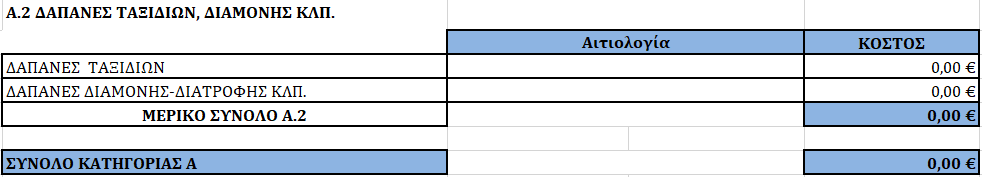 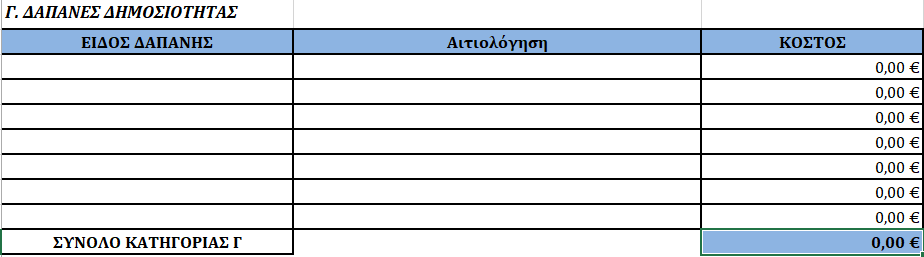 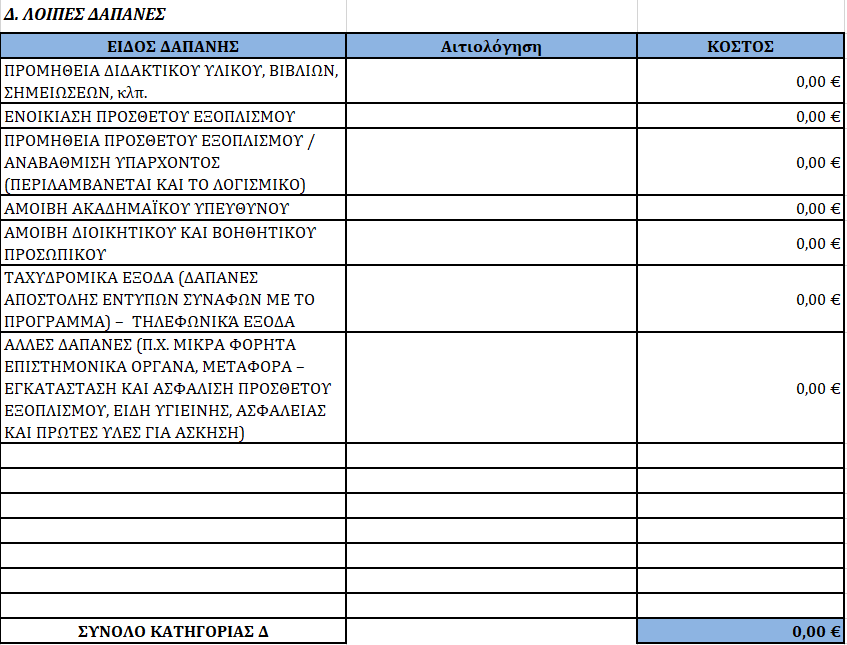 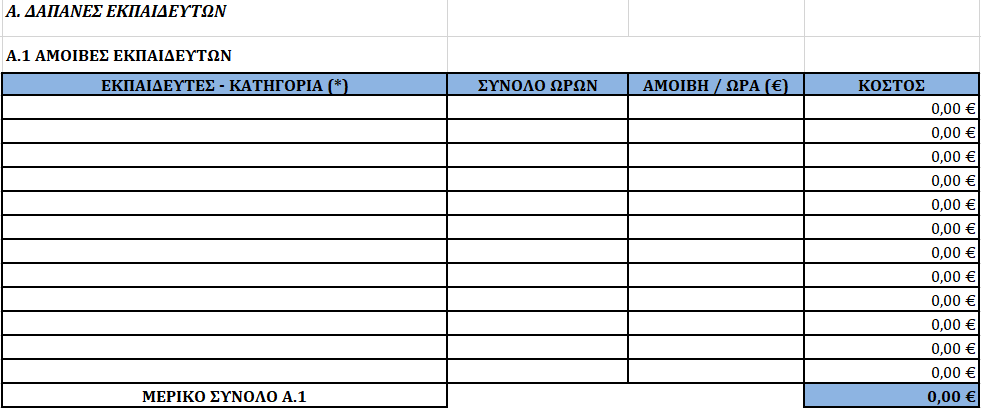 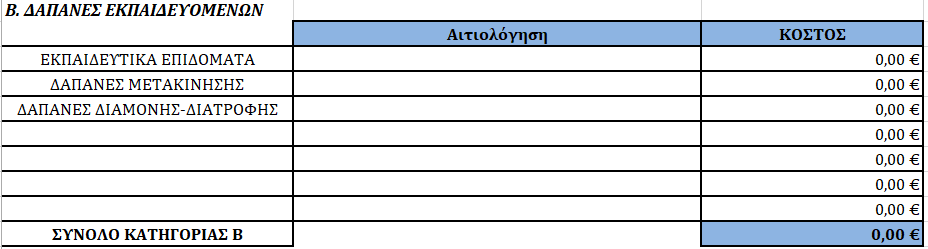 